General Chemistry I					NAME: _____________________Chem 111 Exam #4 - Vining				December 11, 2015    1. 4 ptsWhat is the driving force causing the formation of a covalent bond between two atoms?Choose one.       a. the ability to fill valence shells, usually with an octet of 8 electrons       b. the ability for electrons on one atom to be near the nucleus of another atom       c. the ability of electrons to “pair up” with other electrons from other atoms       d. the ability of two nuclei to be closer to each other, increasing the strong nuclear force2. 3 pts    How many valence electrons does each of the following have:	a) N ____		b) Mg ____		c) S2- ____3. 12 ptsDraw Lewis Dot structures for the following: If resonance forms exist, only draw one.SO2							CHCl3 (all atoms bonded to C)BrCl5	4. 4 ptsFor each pair, which bond is longer?	a. C-C		or 	C-O	b. C-C		or	C=C5. 4 ptsFor each pair, which bond is stronger?	a. C-C		or 	Si-Si	b. C-C		or	C=C6. 6 ptsFor each pair, which bond is more polar?	a. F-F		or 	H-Cl	b. C-O		or	Si-OWhy is a C-O bond polar?7. 6 ptsWhat is H for the following reaction?    N2(g)  +   3 F2(g)     →     2 NF3(g)  Bond energies: N≡N 	=  391 kJ/molF-F 	=  155 kJ/molN-F 	=  283 kJ/mol8. 15 pts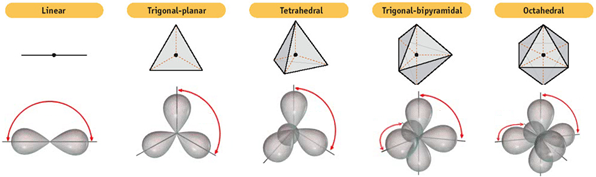 For each of the following molecules, give the Lewis structure, the electron-pair geometry, the molecular geometry, the bond angles, and determine the molecular polarity. Space is given to show your work.HCN							IF4-					electron-pair geometry: 				electron-pair geometry: molecular geometry: 					molecular geometry: bond angles: 						bond angles: polar or nonpolar?					polar or nonpolar?SF2electron-pair geometry: molecular geometry: 	bond angles: polar or nonpolar?9. 6 pts Draw all resonance structures for SO2.What is the average bond order for each sulfur-oxygen bond?   _______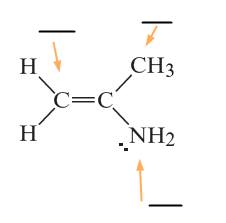  10. 6 ptsWhat hybrid orbitals are used by each indicated atom?11. 6 ptsHow many sigma and pi bonds are in the structure?	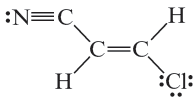 sigma: _____		pi: _____12. 6 pts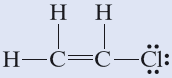 Describe what orbitals are used to form each of the following bonds in CH3CH2Cl. Your answershould use language like “an sp2 orbital on N overlapswith an sp3 orbital on O”. First C-C bond: Second C-C bond:C-H bond:13. 8 pts Determine the formal charges on all atoms in these resonance structures of the OCN- ion.Draw a box around the most stable resonance structure.Draw an arrow pointing to the least stable resonance structure.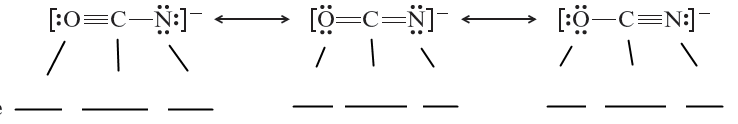 14. 6 ptsAre these two shapes:  	conformations 	or 	isomers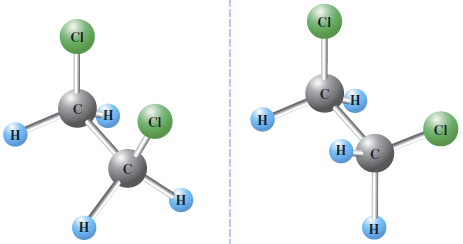 How do you know?These two structures are a class of compounds called cycloalkanes. Are these two shapes:  	conformations 	or 	isomers 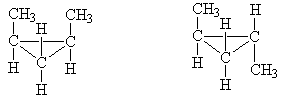 Explain why.15. 6 pts   Fill electrons into the following MO diagram for the C2 molecule. Notice that 1s orbitals are not included in this diagram.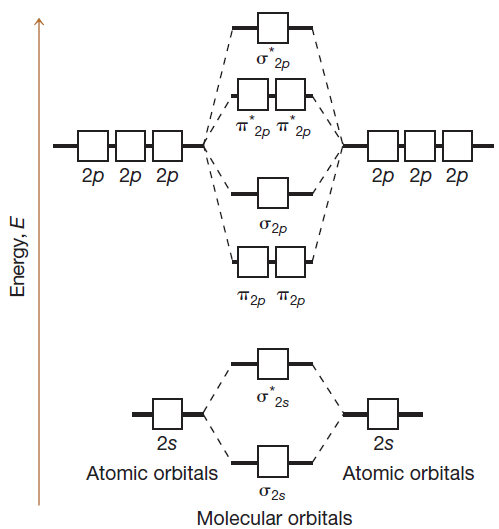 What is the carbon-carbon bond order? _____Is C2: 	diamagnetic	or	paramagnetic16. 2 ptsWhat is an antibond?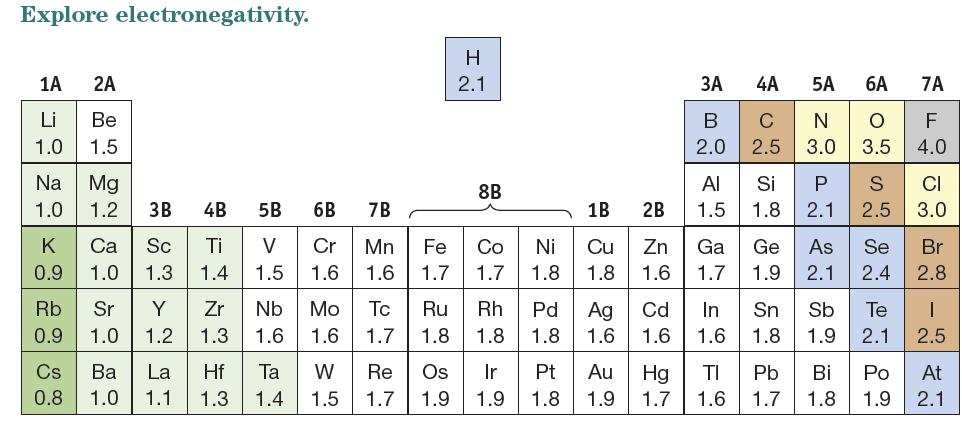 